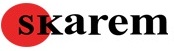 Załącznik nr 2 do instrukcji czynności przy pozyskaniu ochrony obiektu                                                                                                                                                                                                                         WIZJA LOKALNA NA OBIEKCIE             PRZED PRZEJĘCIEM OCHRONY OBIEKTUOBIEKT ……………………………………………………………………………………………………………………………                Sporządził:                                                               l.p.Opis zadaniaOpis ustaleńData przekazania i do kogo1Zinwentaryzowanie sprzętu ochrony znajdującego się aktualnie na obiekcie, jego stan techniczny, czyją własność stanowią poszczególne systemy i urządzenia2Ustalenie ilości przejmowanych, dotychczasowych pracowników ochrony i na jakich zasadach3Pobranie tzw. rozmiarówki dla poszczególnych, przejmowanych pracowników 4Ustalenie daty przejęcia obiektu5Ustalenie daty przekazania sprzętu stanowiącego własność dotychczasowego usługodawcy